Tytuł badania: EWALUACJA DOTYCZĄCA SPOSOBU, W JAKI WSPARCIE W RAMACH RPO WSL NA LATA 2014-2020 PRZYCZYNIŁO SIĘ DO OSIĄGNIĘCIA CELÓW W RAMACH OSI PRIORYTETOWEJ II CYFROWE ŚLĄSKIEZAKRES WSPARCIAOchrona zdrowia: 42 projekty o wartości ponad 254,5 mln zł.Digitalizacja zasobów planistycznych, geodezyjnych i kartograficznych: 15 projektów o wartości ponad 134,8 mln zł.Administracja publiczna, przedsiębiorczość: 34 projekty o wartości ponad 40,2 mln zł.Jakość powietrza: 1 projekt o wartości niemal 5,8 mln zł.Bezpieczeństwo publiczne: 2 projekty o wartości niemal 24 mln zł.Digitalizacja zasobów nauki, kultury: 15 projektów o wartości ponad 51,3 mln zł.PRODUKTY, REZULTATY I KLUCZOWE EFEKTY74 podmioty udostępniły już on-line informacje sektora publicznego (docelowo, po zakończeniu wszystkich projektów, będzie ich 133).82 podmioty już realizują zadania publiczne przy wykorzystaniu TIK (docelowo 149). 25 podmiotów udostępniło już usługi wewnątrzadministracyjne (docelowo 83).Uruchomiono dotąd 98 systemów teleinformatycznych w podmiotach wykonujących zadania publiczne (docelowo 317).Uruchomiono 1 platformę cyfrową informującą o zanieczyszczeniu powietrza. Powstało już 448 e-usług publicznych na 4 i 5 poziomie dojrzałości (docelowo będzie ich 800) oraz 521 na 3 poziomie (docelowo będzie ich 572). Udostępniono dotąd 61 usług wewnątrzadministracyjnych (docelowo 186).Zdigitalizowano już 5 640 582 dokumentów zawierających informacje sektora publicznego (docelowo 7 817 877), o łącznej pojemności 48,38 TB (docelowo 213,4 TB).Udostępniono już 5 652 714 dokumentów zawierających informacje sektora publicznego (docelowo 7 996 958).Założono 278 848 pobrań/odtworzeń (rocznie) dokumentów zawierających informacje publiczne.Odsetek mieszkańców regionu korzystających z e-administracji na koniec 2021r.: 47,7%.Kluczowe efekty w skali regionu:Powstanie Śląskiej Cyfrowej Platformy Medycznej - regionalnego rozwiązania, kompatybilnego z krajową platformą medyczną, które zapewni zwiększenie dostępności świadczeń medycznych dla pacjentów.Uruchomienie e-usług publicznych dla mieszkańców, przedsiębiorców, turystów.Digitalizacja zasobów planistycznych, geodezyjnych i kartograficznych oraz zasobów nauki i kultury, wraz z nieodpłatnym ich udostępnianiem.Wdrożenie cyfrowych rozwiązań poprawiających bezpieczeństwo publiczne.Uruchomienie platformy i aplikacji z dostępem do obecnego i prognozowanego stanu jakości powietrza wraz z powiązanym systemem mapowania zdrowotnego i komunikacji z podmiotami leczniczymi.POZOSTAŁE EFEKTYGłówne efekty projektów dla osób korzystających:Szybsza obsługa (78,5% wskazań).Brak konieczności osobistego stawienia się, żeby załatwić daną sprawę (72,2%).Możliwość załatwienia sprawy poza godzinami pracy (63,3%). Dostęp on-line do informacji na temat stanu rozpatrywania sprawy (55,8%).Główne efekty projektów dla podmiotów/instytucji:Skrócenie czasu załatwiania konkretnych spraw (74,7% wskazań).Ograniczenie zużycia papieru (57%).Spadek liczby klientów załatwiających sprawy w sposób tradycyjny (55,7%).Skrócenie czasu obiegu dokumentów (55,7%). Lepsze postrzeganie urzędu przez klientów (53,2%). Inne efekty:Efekt dodatkowości: 6 na 10 projektów nie zostałoby zrealizowanych w ogóle, gdyby nie dofinansowanie ze środków RPO WSL 2014-2020.Efekt impulsu i dźwigni: uzupełnianie/rozszerzanie wdrożonych rozwiązań, realizacja nowych/komplementarnych projektów.Efekt synergii: poziomej (horyzontalnej) – tworzenie wspólnej wartości z projektami o podobnej tematyce oraz pionowej (wertykalnej) – tworzenie wspólnej wartości z powiązanymi projektami o innej tematyce.Efekt innowacji (aplikacje, voicebot, nowoczesne serwerownie, technologia 3D, VR i AR).CZYNNIKI ZEWNĘTRZNE WPŁYWAJĄCE NA WDRAŻANIE INTERWENCJIZmienność prawa,Zmiany w rozwiązaniach centralnych (krajowych),Zmienność cen w sektorze IT,Spiętrzenie wielu zamówień publicznych w tym samym okresie,Niepełny poziom kompetencji cyfrowych użytkowników, Przyzwyczajenie do tradycyjnego sposobu załatwiania spraw, Brak zaufania do e-usług. CZYNNIKI WEWNĘTRZNE WPŁYWAJĄCE NA WDRAŻANIE INTERWENCJIHarmonogram naborów, Typy projektów i zakres udzielanego wsparcia, Elastyczne podejście Instytucji Zarządzającej RPO WSL 2014-2020, Zastosowanie zarówno trybu konkursowego, jak i pozakonkursowego, Premiowanie projektów wpisujących się w więcej niż 1 obszar tematyczny, Skomplikowany system oceny wniosków o dofinansowanie, Niedostateczne premiowanie powstawania e-usług na 4 i 5 poziomie dojrzałości,Długotrwały proces przygotowania projektów pozakonkursowych,Trudności w stosowaniu wskaźników (ich szacowaniu i pomiarze).REKOMENDACJE, W OBSZARZE CYFRYZACJI, DLA PROGRAMU FE SL 2021-2027Umożliwienie, w większym stopniu niż dotychczas, zakupu sprzętu ICT w celu podniesienia poziomu cyfrowego urzędów oraz finansowanie działań wzmacniających kompetencje cyfrowe pracowników.Finansowanie -  w większym stopniu niż dotychczas - tworzenia lub rozwoju elektronicznych usług wewnątrzadministracyjnych oraz cyfryzacji wewnętrznych procesów administracji publicznej (back-office).Uproszczenie systemu oceny projektów poprzez:rozważenie włączenia kryteriów merytorycznych dodatkowych do grupy kryteriów specyficznych lub przyjęcie podziału kryteriów tylko na dwie grupy: formalne i merytoryczne,rezygnację z ważenia punktów,zwiększenie zróżnicowania punktacji kryteriów i zwiększenie punktów w przypadku kryteriów uznanych za kluczowe (np. diagnoza i analiza popytu),rezygnację ze stosowania dwóch zestawów kryteriów (zawierających zresztą częściowo te same kryteria) przy ocenie jednego projektu, rezygnację z oceny strategicznej (jako kolejnego etapu oceny) w obszarze cyfryzacji (wybrane kryteria strategiczne mogłyby zostać włączone do katalogu kryteriów merytorycznych).Dokonanie zmian w kryteriach oceny projektów, w tym m.in:zastosowanie kryterium „Realizacja projektu w ramach obszaru tematycznego”,włączenie kryterium oceniającego realizację projektu zgodnie z przyjętą metodyką zarządzania do kryteriów ogólnych oceny merytorycznej (0/1),uszczegółowienie kryterium premiującego partnerstwo w projekcie, przeformułowanie treści kryterium „Metody uwierzytelniania” (ze względu na wygaszenie platformy SEKAP),uwzględnienie wśród kryteriów dodatkowo punktowanych takich, które będą promować podniesienie poziomu otwartości i dostępności cyfrowych zasobów, zastosowanie kryteriów punktujących projekty powiązane z transformacją terenów górniczych, poprzemysłowych i zdegradowanych,wprowadzenie kryterium „Analiza popytu” jako kryterium dopuszczającego, a także dodatkowe premiowanie projektów, w których np. opracowanie wniosku poprzedzono badaniem wśród odbiorców e-usług oraz projektów nastawionych na wdrażanie e-usług cechujących się walorem powtarzalności (tj. usług masowych, często używanych).Monitorowanie na poziomie FE SL 2021-2027 następujących wskaźników:produktu: „Instytucje publiczne otrzymujące wsparcie na opracowywanie usług, produktów i procesów cyfrowych” (lub wskaźnika „Liczba podmiotów wspartych w zakresie rozwoju usług, produktów i procesów cyfrowych” – jeśli o wsparcie będą mogły aplikować podmioty niepubliczne, np. niepubliczne ośrodki zdrowia), rezultatu: „Użytkownicy nowych i zmodernizowanych publicznych usług, produktów i procesów cyfrowych”.Monitorowanie na poziomie SZOOP FE SL 2021-2027 wskaźników:„Liczba podmiotów, które udostępniły informacje sektora publicznego/dane prywatne on-line (szt.)”, „Liczba usług publicznych udostępnionych on-line o stopniu dojrzałości 3 - dwustronna interakcja (szt.)” (pod warunkiem, że można będzie finansować uruchamianie takich e-usług ze środków FE SL 2021-2027), „Liczba usług publicznych udostępnionych on-line o stopniu dojrzałości co najmniej 4 – transakcja (szt.)”, „Liczba osób objętych szkoleniami w zakresie kompetencji cyfrowych (osoby)”, „Liczba podmiotów wspartych w zakresie cyberbezpieczeństwa (szt.)”.Badanie zrealizowane na zlecenie Urzędu Marszałkowskiego Województwa Śląskiego przez EVALU sp. z o.o.Projekt współfinasowany ze środków Unii Europejskiej z Europejskiego Funduszu Społecznego w ramach Regionalnego Programu Operacyjnego Województwa Śląskiego na lata 2014-2020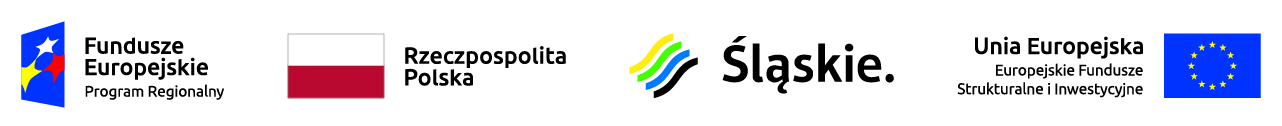 